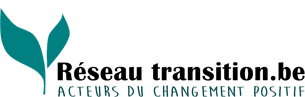 Invitation à la présentation du projet : « Profondeville en Transition »rue Bois Laiterie, 16 à 5170 RivièreLe 28 octobre 2021 à 19h30Vous êtes sensible à l’écologie et aux questions environnementales, économiques, sociales, énergétiques…Vous êtes conscient des défis majeurs auxquels nous devons répondre actuellement et souhaitez inventer des solutions créatives et alternatives dans différents domaines,Vous êtes en réflexion ou en chemin vers un mode de vie plus durable, résilient et joyeux.Vous êtes un consomm’acteur et faites déjà de nombreux écogestes au quotidien,Vous avez envie de vous investir au niveau local et dans une dynamique collective afin de rendre votre village plus convivial, agréable et durable par la mise en place de projets concrets…Soyez les bienvenus à cette soirée de présentation !Après la présentation, les personnes qui le souhaitent seront invitées à participer à la création du groupe de Pilotage chargé de la mise en place du mouvement « Profondeville en Transition ».Ce mouvement se donnera pour objectif de promouvoir et de soutenir, sur l’entité de Profondeville, toute initiative, individuelle ou collective, qui répond aux défis liés aux changements économiques, énergétiques, climatiques et sociaux que traverse notre société et ce dans l’esprit de la Transition et de sa charte (cf réseau transition.be).Contact et inscriptions : antonella.ticco@gmail.com